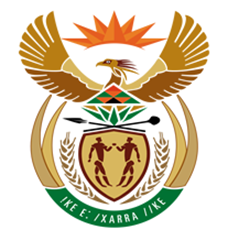 NATIONAL ASSEMBLYQUESTION FOR WRITTEN REPLYQUESTION NUMBER: 2416 [NW2664E]DATE OF PUBLICATION: 18 August 20172416.	Mr D J Maynier (DA) to ask the Minister of Finance:(1)	Whether a certain official of the SA Revenue Services’ (SARS) (name and details furnished) has resigned from his position; if so, (a) on what date did the specified person resign, (b) what are the reasons for the specified person’s resignation and (c) what was the notice period worked by the specified person following the resignation; if not,(2)	Whether the services of the specified person at SARS were terminated; if not, what is the position in this regard; if so, (a) on what date was the specified person’s services terminated, (b) what are the reasons for terminating the specified person’s services and (c) what was the notice period worked by the specified person following the termination of services?		NW2664EREPLY:Mr. Matsobane Matlwa resigned from SARS (a) on 25th July 2017 (b) for personal reasons (c) with his notice period of one month being the month of August 2017. His effective last day of service was 25th August 2017. Mr. Matlwa served his notice period from home.Mr. Matsobane Matlwa’s services were officially terminated on the basis of his resignation on 25th August 2017. 